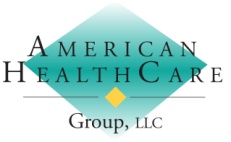 IMMUNIZATION CONSENT AND RECORDCLINIC SITE__________________________________                                            DATE________________________Complete all highlighted sections(To Be Completed By Vaccine Administrator)VACCINE(S) ADMINISTEREDPATIENT AND INSURANCE/PAYMENT INFORMATIONNAME _________________________________________ DATE OF BIRTH_______________ SEX (M)________(F)_________ADDRESS ______________________________________________________________________________ APT ___________CITY ______________________________________________  STATE _____________  ZIP ___________________________PHONE (1) ____________________ (2) ____________________ SOCIAL SECURITY NUMBER_________________________PRIMARY INSURANCE___________________________________________________________________________________ID #_________________________________________________ GROUP #_________________________________________SECONDARYINSURANCE________________________________________________________________________________ID #_________________________________________________ GROUP #_________________________________________Other PaymentCash __________________         Check_________________        Credit Card________________________PATIENT SCREENING INFORMATIONThe following questions will help us determine which vaccines you may be given today. If you answer “yes” to any question, it does not necessarily mean you should not be vaccinated. It just means additional questions must be asked.(PATIENT) Questions answered by: _________________________________ Date _____________________(VACCINE ADMINISTRATOR) Responses Reviewed by:  _______________________________ Date _____________________Contraindications present? Yes/No   If Yes, explain:PATIENT CONSENTI have had a chance to ask questions and they were answered to my satisfaction. I believe I understand the benefits and the risks and ask that the vaccine or injection be given to me or to the person named for whom I am authorized to make this request.I have received a copy of the Vaccine Information Statement (VIS) for the vaccine that I will receive today.  I have read or have had explained to me the information provided to me regarding the vaccines I will be receiving.  I understand that I will need additional doses of the Hepatitis, Chicken Pox, Meningococcal B and/or Human Papilloma vaccines for long term protection.__ Influenza (One dose)__Hepatitis A and Hepatitis B Combo- Twinrix (Two additional doses required at one and six months)__ Hepatitis A Pediatric- Havrix 720ELU/ml (One additional dose required at six to twelve months later)__ Hepatitis A Adult- VAQTA (One additional dose required six to eighteen months later)__ Hepatitis B Pediatric- Energix-B 10mcg/0.5ml (Two additional doses required at one month & six month later)__ Hepatitis B Adult- Energix-B 20mcg/1.0ml (Two additional doses required at one month and six months)__ Human Papilloma (HPV)- Gardasil 9 (One/Two additional doses required depending on age)__ Measles, Mumps, Rubella- MMR II (One dose)__ Meningococcal  ACWY- Menveo (One dose)__ Meningococcal B- Bexsero (One additional dose required at two months)__ Pneumonia conjugate (PCV13) - Prevnar 13 (One dose)__ Pneumonia polysaccharide (PPSV23) - Pneumovax 23 (One dose)__ Shingles- Zostavax (One dose)__ Shingles- Shingrix (One additional dose required two to six months later)__ Tetanus, Diphtheria (Td) (One dose)__ Tetanus, Diphtheria, Pertussis (Tdap)- Boostrix (One dose)__ Chicken Pox (Varicella)- Varivax  (One additional dose at one month)__ Other Vaccine__________________________________________I have received a copy of the Notice of Privacy Practices.Financial Responsibility:By my signature below, I acknowledge that I have received the vaccine as indicated and I authorize my provider to bill and collect from my insurance for the vaccine and related administration fees.  I understand that this authorization does not release me from any financial responsibilities (co-payments or deductibles) required under my plan.  I have been notified that my insurance may deny payment entirely or partially for the vaccine or injection. If my insurance denies payment for the entire amount or for a partial amount, I agree to be personally and fully responsible for payment.Signature: _________________________________________     Date: _______________________Codes for Vaccine   _________   90662  Fluzone- Quadrivalent                                                       __________ 90707 MMR II (Measles, Mumps, Rubella                                 _________  90688   Flulaval - Quadrivalent Flu (age 3+)                                  __________ 90734 Menveo (Meningitis  ACWY)_________   90653   Fluad - Trivalent Flu (65 yrs +)                                          __________ 90620  Bexsero (Meningitis B)_________  90686   Fluarix – Pres/Egg Free                                                     __________   90670 Prevnar 13 (PCV13)                                                    _________   90661   Flucelvax - Quad Pres/Egg Free (ages 18+)                     __________  90732 Pneumovax 23 (PPSV23)                                           _________   90636   Twinrix (Combined Hep A & Hep B)                                   __________ 90736  Zostavax (Shingles)_________   90633   Havrix 720ELU/0.5ml  (Hepatitis A Pediatrics)                  __________ 90750  Shingrix (Shingles)_________   90632  Vaqta (Hepatitis A Adults)                                                  __________  90714  Td (Tetanus, Diphtheria only)_________   90744   Energix-B 10mccg/0.5 (Hepatitis B Pediatrics)                  __________ 90715  Boostrix -TDAP  (Tetanus Diphtheria Pertussis)                                                                                                                                              _________   90746   Energix- B 20mccg/1.0ml (Hepatitis B Adults)                    __________ 90716  Varivax  (Chicken Pox)                                 _________  90651  Gardasil 9 (HPV)                                                                   ___________ Recent Injury/Exposure (Modifier AT)CPT code: ___________       Other Vaccine: ___________________________________________                                                                        	Codes for Administration of Vaccine_________    90471  Administration, 1 vaccine                                      __________ G0008 MEDICARE-  Any Flu Administration   _________    90472  Administration, each additional vaccine                __________ G0009 MEDICARE- Any Pneumonia Administration 
                                                                                                                __________ G0010 MEDICARE-  Hep B AdministrationVaccine Administration RecordVaccine(s) administered by: ______________________________ Title: _____________                           (rev. 6/6/18)